East AnglianAir Ambulance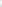 Long Distance Walkers Association
Beds, Bucks & Northants Group c/o Mr Dave Yorston 
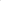 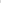 Our ref: ADN-303201Tuesday, 16th January 2024Dear Dave,The lives of seriously injured and ill people across East Anglia are being saved today because of you and your fantastic fundraising. Thanks to your donations, friends and family will receive the expert critical care they need in an emergency, support with their recovery and, as well as this, people in the community will be able to learn the life-saving skills of how to deliver CPR - you really are making a difference.Your kind donation of EIOO.OO has arrived and we thank you so much. East Anglian Air Ambulance(EAAA) could not save lives without youvPleasepasson our heartfelt thanks-W— everyone who contributed to your November 23 walking event in any way. Together you really will save lives.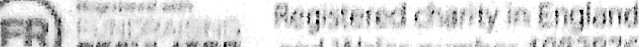 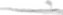 Your donation will support patients like Jonathan, who suffered a catastrophic injury whilst working on a local farm. His wife Wendy said, "We know that without the enhanced skills of the air ambulance team that day Jonathan wouldn't have made it to hospital" Like you, Jonathan and Wendy also know how much work goes into organising events to fundraise for the air ambulance that saved his life, having organised their own charity ball event a year after the accident.Or, your donation could also go towards supporting patients and their families who have received the care of EAAA. The Aftercare service supports a patient's recovery and provides an understanding first-hand of what happened during their accident or medical emergency. The specialist team supports patients like Harry who recently met the crew who saved his life after a motorcycle accident. Harry said, "...listening to (Dr) Jeremy and (Critical Care Paramedic) Nigel saying what they had to do to me before I could be taken to hospital was unbelievable."We can only be there for patients like Jonathan and Harry thanks to your fundraisingn Thank you for choosing to give your support and donations to the patients of East Anglian Air Ambulance - we really appreciate you.Together Wc save lives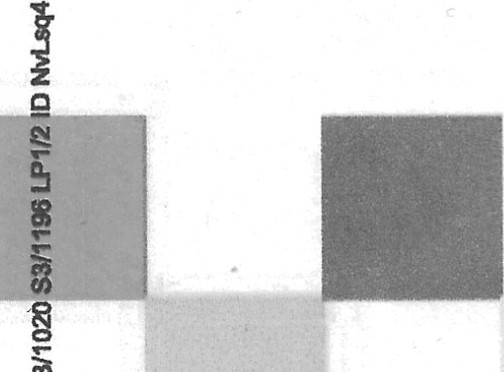 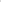 www„eaaa.org.ukRegistered office: Helmed HrJuSé, I-långar 14, Norwich Airpoct,Gambling Close, Norwich, Norfolk NRC 6EG	Telephone: 	669 qqqWe look forward to keeping you up to date about the patients your donations have helped. If you are planning on organising another fundraiser in the future, please get in touch; we love to hear from you.Best wishes,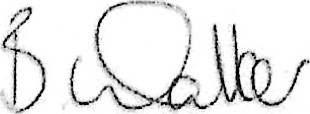 Ben WalkerSupporter Engagement Team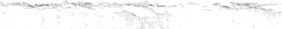 